Отчет                                                                                                                                                 о работе Усть-Бюрской народной дружины за 2023 годСельская общественная организация «Усть-Бюрская народная дружина» является добровольным, основанным на членстве общественным объединением, созданным на основе совместной деятельности для защиты общих интересов, участия в охране общественного порядка во взаимодействии с органами внутренних дел (полицией) и иными правоохранительными органами, органами государственной власти и органами местного самоуправления с. Усть-Бюр.            На конец 2023г.  дружина насчитывала в своих рядах 38 человек (среди них 8 депутатов), командир ДНД Ерина С.Б. В состав дружины входят: педагоги МБОУ Усть-Бюрская СОШ» - 16 человек, детский сад «Ёлочка» - 1 чел, администрация - 6 чел; работники СДК - 1 чел.; сельская библиотека - 1 чел.; Усть-Бюрское лесничество - 1 чел.; участковая амбулатория - 1 чел, население - 9 чел, ПЧ-102 – 1 чел.В отчетный период проводились мероприятия, направленные на выполнение следующих задач:- оказание содействия органам внутренних дел (полиции) и иным правоохранительным органам в охране общественного порядка; -  участие в предупреждении и пресечении правонарушений на территории села;-  участие в охране общественного порядка в случае возникновения чрезвычайных ситуаций;- распространение правовых знаний среди населения с. Усть-Бюр, разъяснение норм поведения в общественных местах; - взаимодействие с органами государственной власти Республики Хакасия, органами местного самоуправления, органами внутренних дел (полицией) и иными правоохранительными органами. За период с 01.01.2023 по 01.12.2023 года проведен 71 рейд по поселку (2022г.- 61), посещено семей 355 (2022г. 271).Деятельность ДНД на территории оказывает положительное влияние на состояние криминальной ситуации в поселке. 	На 01.01.2023г. на учете в ГДН (районная полиция) состояло 3 чел., на конец года 3 несовершеннолетних, течение года было поставлено 3 несовершеннолетних. За каждым подростком были закреплены шефы-наставники из числа депутатов Совета депутатов Усть-Бюрского сельсовета и классного руководителя МБОУ «Усть-Бюрская СОШ».		По состоянию на 01.01.2023 года в КДН состояло 12 семей:- 6 семей, находящихся в социально-опасном положении (4 семьи – 01.01.2022г.), - 6 семей на контроле администрации (8 семей – на 01.01.2022г.), - ни одной семьи с детьми от 0 до года. В данных семьях проживали 24 ребенка.              Народная дружина осуществляет свою деятельность по следующим направлениям:● Проведение рейдов: в течение года все рейды были спланированы заранее, как правило они проходят в период праздничных дней и школьных каникул, посещаются неблагополучные семьи., несовершеннолетние, состоящие на контроле администрации. В 2023 году все мероприятий прошли без замечаний к членам ДНД.● При проведении рейдовых мероприятий осуществлялось патрулирование на улицах и в общественных местах (детские игровые площадки,                                                                                                                                                                                                                           магазины и т.п. – 234 объекта), также патрулирование улиц поселка на соблюдение несовершеннолетними Комендантского часа. В течение года в патрулировании были задействованы 38 членов Народной дружины. ● Дежурство в общественных местах с целью осуществления охраны общественного порядка и общественного безопасного проведения массовых мероприятий: День повиновения усопших, Митинг в День Победы, День села, Новогодние праздничные мероприятия, (приняли участие в 5 мероприятиях: 02.05.2023г, 09.05.2023г., 25.06.2023г. 26.08.2023г., 29.12.2023г.).  ● Оказывалось содействие сотрудникам правоохранительных органов:3 раза участвовали понятыми; При посещении несовершеннолетних, состоящих на учете в администрации, члены ДНД проводили индивидуальную воспитательную работу с ними, профилактические беседы с родителями – 277, с несовершеннолетними 60, всего 377 (2022г. – 270) бесед;● Оказывалось содействие администрации в работе по выявлению лиц, ведущих антиобщественный образ жизни (обращались в администрацию о проведение профилактической беседы с лицами, ведущими аморальный образ жизни – 13 чел.).● Участие в мероприятиях по обеспечению безопасности дорожного движения (в отношении несовершеннолетних через социального педагога школы), профилактические беседы в администрации с несовершеннолетними - 14 чел., предоставление информации ГИБДД. ● Принимали участие в мероприятиях, имеющих воспитательное воздействие в отношении лиц, осужденных к мерам наказания, не связанных с лишением свободы (присутствие на административных совещаниях по рассмотрению представлений, участие в профилактических беседах - 11). В результате рейдовых посещений специалистами администрации, медсестрой врачебной амбулатории и членами ДНД были выявлены семьи, где детям срочно требовалась помощь, т.к. была угроза их жизни. В срочном порядке были помещены в районную больницу пгт. Усть-Абакана несовершеннолетние дети: 06.02.2023г. трое детей, 10.04.2023г. двое детей, 13.06.2023г. один ребенок).В рамках муниципальной программы «Профилактика правонарушений, обеспечения безопасности и общественного порядка на территории Усть-Бюрского сельсовета» в 2023 за рейдовые мероприятия 2022 года было выделено 45 000 руб. на поощрение членов ДНД 35 чел. (150 рейдов).  В 2023 году приняли участие в районном конкурсе: - в номинации за активное участие в конкурсе «Лучшая народная дружина и общественное объединение правоохранительной направленности Республики Хакасия в сельских поселениях»;- в номинации «По итогам работы народных дружин Усть-Абаканского района в 2023 году» заняли 3 место.         Деятельность Народной дружины координируется районной администрацией. Руководил этой работой Белоус И.В., первый заместитель Главы района. В течение года командир дружины Ерина С.Б. один раз в квартал предоставляла письменные отчеты о работе, вела переписку в этом направлении с Административной комиссией района. Командир  Усть-Бюрской народной дружины:                                                                Ерина С.Б.  Принято на сессииСовета депутатов 31.01.2024г.                          Р Е Ш Е Н И Е                                                         от 31.01.2024г.                          село Усть-Бюр                               № 3О работе Усть-Бюрской народной дружины                                                                               на территории Усть-Бюрского сельсовета в 2023 году      Заслушав и обсудив информацию о работе Усть-Бюрской народной дружины в 2023 году, представленную командиром дружины Ериной С.Б., в соответствии со статьей 9 Устава муниципального образования Усть-Бюрский сельсовет, Совет депутатов Усть-Бюрского сельсовета                          РЕШИЛ:1. Информацию о работе Усть-Бюрской народной дружины в 2023 году принять к сведению, оценить работу на «хорошо» и разместить на официальном сайте администрации Усть-Бюрского сельсовета.2. Рекомендовать администрации Усть-Бюрского сельсовета включить в план работы Усть-Бюрской народной дружины мероприятия, направленные на предупреждение мобильного мошенничества, вопросов пожарной безопасности среди одиноко проживающих, престарелых граждан.4. Направить данное решение в Межведомственную комиссию по профилактике правонарушений Усть-Абаканского района для принятия к сведению.5. Контроль за исполнением данного решения возложить на комиссию по законности и правопорядку (председатель Капустинская А.С.).  6. Решение вступает в силу со дня его принятия.Глава Усть-Бюрского сельсоветаУсть-Абаканского района:                                             /Е.А.Харитонова/              Даты Рейды Семей в них детейСОПГДНПроф. бесед ПамятокОбъектовс 29.12.22г. по 08.01.23г.1152942111528533с 23.03.23г. по 29.03.23г.9519924125116027с 06.05.23г. по 09.05.23г.4163293164510июнь 2023г.13601203686016546июль 2023г.147414147106519253август 2023г.1048903064211228с 28.10.23г. по 06.11.23г.105411426105113837ИТОГО:7135569019360337897234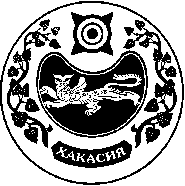 СОВЕТ ДЕПУТАТОВ  УСТЬ-БЮРСКОГО  СЕЛЬСОВЕТА